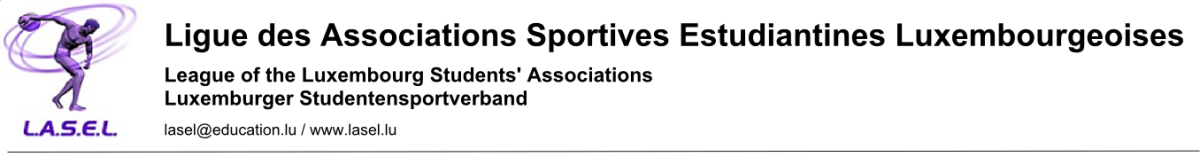 			BADMINTON MINIMES NA 2014		A.S.E. :………………………………..		Accompagnateur :…………………….JEUNES FILLES					JEUNES GENSPrière d’inscrire les participants par ordre de force décroissante !NO.Nom et prénomCatégorieNO.Nom et prénomCatégorie112233445566778899101011111212131314141515